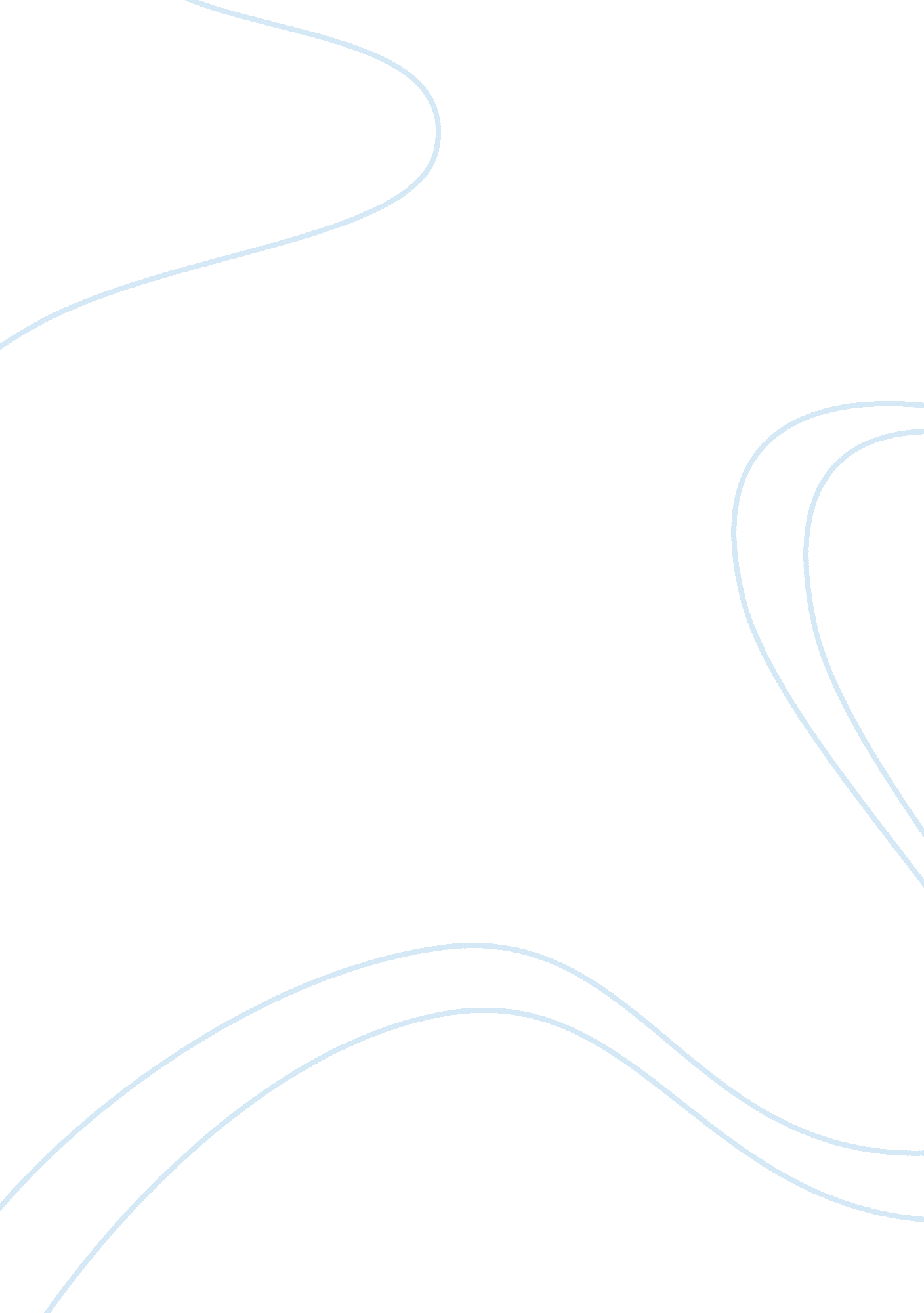 Co-education critical analysisEducation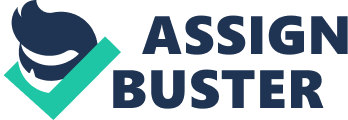 Some people believe that co-educationshould not be there. In their opinion, this can lead to attraction between boys and girls which are neither good for theirhealth, nor character, nor studies. Some other people are of the view that co-education can bring about a healthy competition between boys and girls. It can mean better discipline since in the presence of girls the boys will not talk irrelevantly or obscenely in the class. The most potent argument advanced by co-education lovers is that it can help both boys and girls in the development of theirpersonality. They can come out of their enclosed shell-like personality and get rid of their unwarranted hesitation and shyness. This can make boys and girls more expressive, progressive and forward in outlook and attitude to life which can be of great advantage to both. Importance of coeducation: Learn that boys are different from girls in many ways. It helps in learning together so it will prepare them for the real world when they have to work with the opposite sex in their jobs. A co-educationalenvironmentallows children to socialize with the opposite sex freely. Boys and girls have to live together in society in their later lives, so coeducation teach it from the very beginning that how to leave together with understanding. It has also a common experience that the boys behave in a decent way when in company with girls. The problem of the shortage of trained teachers can be dealt with by this system. Boys overcome their curiosity and girls, their shyness. It helps to develop a personality of both men and women. The classroom atmosphere would be more positive and even they learn in the classrooms that are very advantageous for children learning. It helps to improve the pupil’s confidence to interact with the opposite gender. It helps to get more competitive mind than non co-educated pupils. 